广州市港务局2020年度信息化运行维护服务项目监理服务报 价 文 件报价单位：　                       （盖章）法人代表：　　　　　　        　（签字或盖章）编制日期：　   　年　   月　  日投标函致：广州市港务局依据贵方广州市港务局2020年度信息化运行维护服务项目监理服务项目招标的要求，我方代表（姓名、职务）经正式授权并代表（供应商名称）提交响应文件正本 1 份。在此，我方声明如下：1. 我方已经全面仔细地了解广州市港务局2020年度信息化运行维护服务项目监理服务的基本内容，能按国家规范和广州市项目管理办法等做好监理服务，并按照其要求提供报价。2.投标有效期为递交响应文件之日起60天，成交人投标有效期延至合同验收之日。3.我方已毫无保留地向贵方提供一切所需的证明材料。4.我方承诺没有与单位负责人为同一人或者存在直接控股、管理关系的不同供应商一同参与本次投标，承诺在本次响应文件中提供的一切文件（文件集中装订在本投标文件内），无论是原件还是复印件均为真实和准确的，绝无任何虚假、伪造和夸大的成份，否则，愿承担相应的后果和法律责任。5.我方完全尊重和认可贵方组织的投标评审结果。6.联系方式：地    址：传    真：电    话：开户银行：账    号：供应商法定代表人签章：供应商名称（签章）：日       期：      年    月    日公平竞争承诺书本公司郑重承诺：本公司保证所提交的相关资质文件和证明材料的真实性，有良好的历史诚信记录，并将依法参与广州市港务局2020年度信息化运行维护服务项目监理服务项目的公平竞争，不以任何不正当行为谋取不当利益，否则承担相应的法律责任。（公司名称，加盖公章）日期：    年    月    日法定代表人/单位负责人资格证明书致：广州市港务局              同志，为我单位法定代表人 / 单位负责人，现任我单位           职务，特此证明。法定代表人/单位负责人性别：           年龄：      .身份证号码：办公电话：                            手机号码：资格证明书签发日期：     年   月   日响应供应商名称（加盖法人公章）：                  .说明：1.法定代表人为企业事业单位、国家机关、社会团体的主要行政负责人。2.单位负责人是指单位法定代表人或者法律、行政法规规定代表单位行使职权的主要负责人。3.内容必须填写真实、清楚、涂改无效，不得转让。(为避免废标，请响应供应商务必提供下列附件)报价表项目名称：广州市港务局2020年度信息化运行维护服务项目监理服务项目报价单位：人民币/元【说 明】 1.此表的投标价格包括监理服务、劳务等一切费用，此价格为含税价。2.此表是投标文件的必要文件，是投标文件的组成部分。          3.如投标人总计报价低于预算60%的，必须充分说明报价理由，否则视为无效报价处理。供应商法定代表人签章：供应商名称（签章）：日       期：    年  月  日供应商基本情况及服务团队说明一、公司基本情况1、公司名称：                         电话号码：2、地    址：                         传    真：3、注册资金：                         经济性质：4、公司开户银行名称及账号：5、统一社会信用代码证号：6、公司简介二、供应商获得国家有关部门颁发的资质证明：（必须填写）我们同意遵照贵方要求出示有关证明文件并提供证明文件的复印件。供应商组建服务团队情况及监理实施方案（包括工作计划、人力投入、质量管理、进度管理、服务承诺等）（必须填写）我们同意遵照贵方要求组建服务团队，并提供相应人员职业资格证明材料。兹证明上述声明是真实、正确的，并提供了全部应有的资料和数据，贵方有权进行必要的调查。供应商法定代表人签章：供应商名称（签章）：日      期：     年  月  日供应商及其服务团队的资格证明（服务团队人员职称证明、执业资格证明文件等）未失信截图供应商未被列入“信用中国”网站(www.creditchina.gov.cn)“记录失信被执行人或重大税收违法案件当事人名单或政府采购严重违法失信行为”记录名单。同时，不处于中国政府采购网(www.ccgp.gov.cn)“政府采购严重违法失信行为信息记录”中的禁止参加政府采购活动期间的网页截图。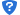 项目内容报价（单位：元）备 注广州市港务局2020年度信息化运行维护服务项目监理服务项目小写：大写：报价说明请供应商在此处说明上述报价计算方法，依据等，可用表格、文字、数字计算式等方式说明，尽量详细。本表格栏不够可另附页报价明细表。证书名称发证单位证书等级证书有效期备注序号姓名学历专业技术职称执业证号发证时间在本项目担任职务是否驻场123